Схема подключения теплого пола RimКабель укладывается в плиточный клей, желательно избежать пересечение проводовТерморегулятор используется с выносным датчиком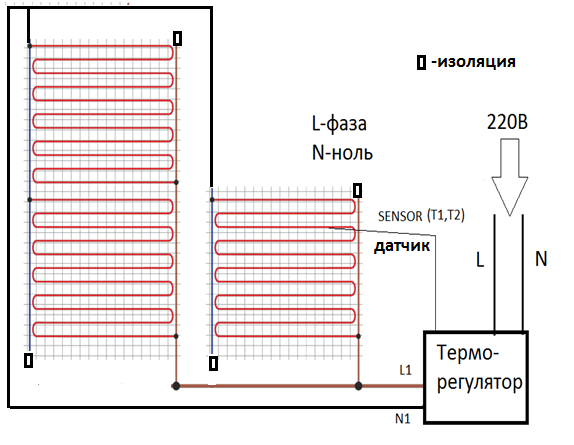 Оставшиеся  края токоведущего провода  надо изолироватьПосле монтажа 2 недели не включать , надо дать высохнуть плиточному клею